SREDA, 6. 5. 2020 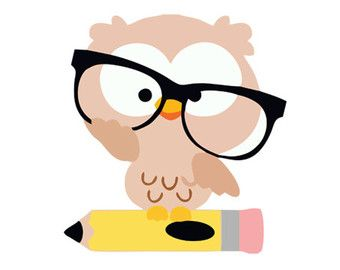 TJA 9 (skupina Ahačič) THE PASSIVE: PRESENT TENSE (TRPNIK ZA SEDANJIK)Trpnik je v angleščini veliko pogostejši kot v slovenščini. Tvorimo ga lahko samo takrat, če poved vsebuje predmet (Koga ali kaj?). Predmet (Koga ali kaj?) v trpniku postane osebek (Kdo ali kaj?).Kako ga tvorimo?Kdaj uporabljamo trpnik?a) ko ne vemo, kdo je vršilec dejanja (These cave paintings were made in the Stone Age.)b) ko vršilec dejanja ni pomemben oziroma se želimo osredotočiti na dejanje samo (I was born in August.) c) ko želimo vršilca dejanja iz kakršnega koli razloga zamolčati (You are fired.)d) Če želimo povedati kdo nekaj storil, to storimo s frazo "by + vršilec dejanja", ki nastopa za samim dejanjem. (This picture was drawn by Monica.)Mr and Mrs Blake                         bake                                     cookies.  SUBJECT (OSEBEK)                                            VERB (POVEDEK)                                 OBJECT (PREDMET V TOŽILNIKU)                                                       Kdo ali kaj?                                                                                                                                          Koga ali kaj?   Cookies                                     are baked                          by Mr and Mrs Blake.  SUBJECT (OSEBEK)                                                VERB (POVEDEK)                                            BY + VRŠILEC DEJANJA     Kdo ali kaj?                                                                                                                                          Trpnik je v angleščini veliko pogostejši kot v slovenščini. amis+past participle (3. oblika glagola)are